ББК 81.2Р13Разработчик-составительББК 81.2Р13© ГПОУ РК «Колледж культуры», 2020Содержание1. Паспортрабочей программы учебной дисциплины1.1. Область применения рабочей программы учебной дисциплиныРабочая программа учебной дисциплины ОГСЭ.04 Иностранный язык может быть использована в дополнительном профессиональном образовании и профессиональной подготовке работников сферы  культуры при наличии среднего (полного) общего образования.1.2 Место учебной дисциплины в структуре основной профессиональной образовательной программыУчебная дисциплина ОГСЭ.04 Иностранный язык входит в состав в общего гуманитарного и социально-экономического цикла (ОГСЭ)  ППССЗ.1.3. Цели и задачи учебной дисциплины – требования к результатам освоения учебной дисциплины:Программа учебной дисциплины Иностранный язык ориентирована на достижение следующих целей:1.Дальнейшее развитие иноязычной коммуникативной компетенции (речевой, языковой, социокультурной, компенсаторной, учебно-познавательной): - речевая компетенция – совершенствование коммуникативных умений в четырех основных видах речевой деятельности (говорении, аудировании, чтении и письме); умений планировать свое речевое и неречевое поведение;- языковая компетенция – овладение новыми языковыми средствами в соответствии с отобранными темами и сферами общения; увеличение объема используемых лексических единиц; развитие навыков оперирования языковыми единицами в коммуникативных целях;- социокультурная компетенция – увеличение объема знаний о социокультурной специфике страны/стран изучаемого языка, совершенствование умений строить свое речевое и неречевое поведение адекватно этой специфике, формирование умений выделять общее и спецефическое в культуре родной страны и страны изучаемого языка;- компенсаторная компетенция – дальнейшее умение объясняться в условиях дефицита языковых средств при получении и передаче иноязычной информации;- учебно-познавательная компетенция – развитие общих и специальных учебных умений, позволяющих совершенствовать учебную деятельность по овладению иностранным языком, удовлетворять с его помощью познавательные интересы в других областях знания.2.Развитие и воспитание способности и готовности к самостоятельному и непрерывному изучению иностранного языка, дальнейшему самообразованию с его помощью, использованию иностранного языка в других областях знаний; способности и самооценке через наблюдение за собственной речью на родном и иностранном языках; личностному самоопределению в отношении будущей профессии; социальная адаптация; формирование качеств гражданина и патриота.В результате освоения учебной дисциплины обучающийся должен: уметь:общаться (устно и письменно) на иностранном языке на профессиональные и повседневные темы;переводить (со словарем) иностранные тексты профессиональной направленности;самостоятельно совершенствовать устную и письменную речь, пополнять словарный запас;знать: лексический (1200-1400 лексических единиц) и грамматический минимум, необходимый для чтения и перевода (со словарем) иностранных текстов профессиональной направленности.владеть следующими компетенциями:ОК 4. Осуществлять поиск, анализ и оценку информации, необходимой для постановки и решения профессиональных задач, профессионального и личностного развития.ОК 5. Использовать информационно-коммуникационные технологии для совершенствования профессиональной деятельности.ОК 6. Работать в коллективе, обеспечивать его сплочение, эффективно общаться с коллегами, руководством.ОК 8 Самостоятельно определять задачи профессионального и личностного развития, заниматься самообразованием, осознанно планировать повышение квалификации.ОК 9. Ориентироваться в условиях частой смены технологий в профессиональной деятельности.ПК 2.2. Использовать базовые теоретические знания и навыки, полученные в процессе профессиональной практики, для педагогической работы.1.4. Рекомендуемое количество часов на освоение программы учебной дисциплины:2. Структура и примерное содержание учебной дисциплины2.1. Объем учебной дисциплины и виды учебной работыОГСЭ.04 Иностранный язык2.2 Содержание учебной дисциплины2.2.1. Речевые умения Речевые умения в различных видах речевой деятельности (говорение,аудирование, чтение, письмо)Говорение. Сферы обучения и тематикаСоциально-культурная сфера. Россия, Республика Коми, культурные особенности, достопримечательности. СМИ. Реклама.Профессиональная. Театр. Театральное представление. Актер. История развития театра, танца, песни. Профессиональные и любительские творческие коллективы. Профессия педагога. Практика.Требования к умениямДиалогическая речь. Совершенствование умений участвовать в диалогах этикетного характера, диалогах–расспросах, диалогах–побуждениях к действию, диалогах–обменах информацией, а также в диалогах смешанного типа, включающих элементы разных типов диалогов на основе новой тематики, в тематических ситуациях официального и неофициального повседневного общения.Студенты должны уметь:– участвовать в дискуссии/беседе на знакомую тему;– осуществлять запрос и обобщение информации; - обращаться за разъяснениями;– использовать выражения речевого этикета (просьба, отказ, согласие, несогласие,  удивление и т.п.), соответствующие типу диалогической речи.- выражать свое отношение (согласие, несогласие, оценку) к высказыванию собеседника, свое мнение по обсуждаемой теме;Монологическая речь. Совершенствование умений устно выступать с сообщениями, которые характеризуются относительной непрерывностью, большей развернутостью, произвольностью (планируемостью) и последовательностью по сравнению с высказываниями в диалогической форме.Студенты должны уметь:–  передавать содержание полученной информации;–  выделять основные мысли прочитанного или услышанного;– выражать собственное мнение по поводу прочитанного или   услышанного с использованием соответствующих ситуации норм речевого этикета;– подготовить сообщение на заданную тему;– логически выстраивать собственные рассуждения.Чтение. Студенты должны уметь:– читать учебные и несложные аутентичные тексты различных типов (художественные, научно-популярные, публицистические, а также прагматические) с целью полного усвоения их содержания  и языковых способов  их выражения (изучающее чтение), используя элементы лингвистического анализа  (нахождение лексико-грамматических явлений и определение их функций с целью нахождения оптимальных эквивалентов перевода);– использовать ознакомительное чтение при работе с информационными и функциональными текстами с извлечением основной информации;– использовать просмотровое чтение с извлечением нужной или интересующей информации (статьи из  периодических изданий, информация с сайтов Интернет);– трансформировать текст (осмыслить, переработать содержание текста, составить к нему план или изложить в форме аннотации, тезисов и т.п.);– сочетать все виды чтения, выбирая тот, который соответствует поставленной задаче;– пользоваться различными типами словарей и справочников.Аудирование. Студенты должны уметь:– воспринимать на слух монологическую и диалогическую устную речь;– понимать содержание текстов прагматического характера, построенных на известном языковом материале;– понимать основное содержание информационно насыщенных текстов, содержащих незнакомый языковой материал, опираясь на догадку;– выделять ключевые слова и основную идею звучащей речи;– выбирать главные факты из текста, воспринимаемого на слух;– извлекать необходимую информацию из текстов прагматического и функционального характера.Письмо. Обучение письменной речи связано с дальнейшим совершенствованием умений связного, логичного и стилистически уместного оформления высказывания в письменной форме. Студенты должны уметь:– заполнить анкету, формуляр; - изложение сведений о себе в формах, принятых в европейских странах (автобиография, резюме); - составление плана действий;– написать личное письмо;– написать сочинение по пройденной теме.2.2.2. Языковые знания и навыки Орфография Совершенствование орфографических навыков, в том числе применительно к новому языковому материалу. Произносительная сторона речи Совершенствование слухо-произносительных навыков, в том числе применительно к новому языковому материалу. Лексическая сторона речи Расширение объема продуктивного и рецептивного лексического минимума за счет лексических средств, обслуживающих новые темы, проблемы и ситуации общения, а также оценочной лексики, реплик-клише речевого этикета, отражающих особенности культуры страны/стран изучаемого языка. Расширение потенциального словаря за счет овладения новыми словообразовательными моделями, интернациональной лексикой. Развитие соответствующих лексических навыков. Грамматическая сторона речи Расширение объема значений изученных грамматических явлений: видо-временных, неличных и неопределенно-личных форм глагола, форм условного наклонения, объема использования косвенной речи (косвенного вопроса, приказания/побуждения). Согласование времен. Развитие соответствующих грамматических навыков. Систематизация изученного грамматического материала. Орфографические навыкиВладение основными способами написания слов на основе знания правил правописания; совершенствование орфографических навыков, в том числе применительно к новому языковому материалу, входящему в лексико-грамматический минимум порогового уровня.2.2. Тематический план и содержание учебной дисциплины 2.2.1. Базовая учебная дисциплина Федерального компонента среднего (полного) общего образования3. Условия реализации учебной дисциплины3.1. Требования к минимальному материально-техническому обеспечениюРеализация учебной дисциплины требует наличия Оборудование учебного кабинетаУсловные обозначенияД – демонстрационный экземпляр (1 экз., кроме специально оговоренных случаев);К – полный комплект (исходя из реальной наполняемости группы);Ф – комплект для фронтальной работы (примерно в два раза меньше, чем полный комплект, то есть не менее 1 экз. на двух обучающихся);П – комплект, необходимый для практической работы в группах, насчитывающих по несколько обучающихся (6-7 экз.). Технические средства обучения3.2. Информационное обеспечение обученияПеречень рекомендуемых учебных изданий, Интернет-ресурсов, дополнительной литературыОсновные источники:Дополнительные источники: Ресурсы Интернет 1.http://www.englishonlinefree.ruОтличный сайт для желающих изучать английский, французский или немецкий языки. Интересные уроки и упражнения, обучающее видео и диалоги помогут Вам научиться общаться на бытовом уровне. А песни, фильмы, стихи и поговорки украсят ваши уроки.2.http://4ege.ru«ЕГЭ портал», который предлагает не только подготовиться к ЕГЭ по всем языкам, но и поможет освоить язык или углубить знания всем желающим. Курсы лекций, рекомендации, консультации, топики, полезные сайты для изучающих иностранный язык и многое другое Вы найдете на этой странице.3.http://www.uchiyaziki.ruЗдесь Вы сможете найти отличные обучающие материалы для разных категорий учеников: маленьких деток, детей школьного возраста, студентов, а также взрослых, которые только решили начать изучение иностранного языка или же хотят улучшить уже имеющиеся знания, полученные ранее. Все обучающие материалы по английскому, французскому и немецкому языкам, которые выложены на данном сайте, доступны для бесплатного скачивания. 4. http://www.alleng.ru/«Образовательные ресурсы Интернета школьникам и студентам» - иностранные языки. Грамматика, правила чтения и произношения, наиболее употребительные слова и глаголы. Каталоги тематических ссылок, параллельные тексты и пр. Английский язык1. httpHYPERLINK "http://englishclub.narod.ru/"://HYPERLINK "http://englishclub.narod.ru/"englishclubHYPERLINK "http://englishclub.narod.ru/".HYPERLINK "http://englishclub.narod.ru/"narodHYPERLINK "http://englishclub.narod.ru/".HYPERLINK "http://englishclub.narod.ru/"ruHYPERLINK "http://englishclub.narod.ru/"/Сайт для изучающих и преподающих английский язык. Примеры уроков, топики, упражнения, методика преподавания. 2. http://study.ru/Онлайн портал по изучению языков, в т.ч. английского. Видеоуроки, упражнения, система изучения языка онлайн, форум любителей языков. 3. http://comics.ru/e/index.htmДовольно интересный способ изучения английского - по комиксам. 4. httpHYPERLINK "http://english.kulichki.net/"://HYPERLINK "http://english.kulichki.net/"englishHYPERLINK "http://english.kulichki.net/".HYPERLINK "http://english.kulichki.net/"kulichkiHYPERLINK "http://english.kulichki.net/".HYPERLINK "http://english.kulichki.net/"netHYPERLINK "http://english.kulichki.net/"/В помощь изучающим английский. Билеты по английскому языку, темы и топики. 5. http://lengish.comТекстовые уроки и упражнения по грамматике английского языка. Упражнения в виде тестов, с выбором варианта ответа, что очень удобно.6. http://www.learnamericanenglishonline.comЗдесь вы можете выбрать уроки по английскому языку в зависимости от уровня своих знаний (они обозначены цветами). Каждый урок сопровождается видеоматериалом и упражнениями.7. http://www.languages-study.com/english-links.htmlСайт предлагает ссылки на материалы для изучения английского языка.Немецкий язык1.http://www.de-online.ru/портал для изучающих немецкий язык: грамматика, тексты, топики, аудирования, упражнения и многое другое для успешного изучения немецкого языка. 2.http://www.german-blog.net/Легко. Увлекательно. Полезно. Бесплатные: Аудио, Видео, Книги и учебные материалы.
Онлайн: Полиглот. Немецкий за 16 часов - все уроки.3.http://deutschesprache.com.ua/Для эффективного обучения немецкому языку здесь Вы найдете: упрощенные правила грамматики в краткой форме, видео-уроки, записанные носителями языка, аудиотренажеры для развития навыков понимания устной речи и многое другое.4.http://www.languages-study.com/deutsch-links.htmlСайт предлагает ссылки на материалы для изучения немецкого языкаФранцузский  язык1.http://irgol.ru/Персональный сайт преподавателя Головановой Ирины Сергеевны. Здесь можно найти всё, что необходимо при изучении языка: и отработать произношение, понять и закрепить грамматическую сторону языка, отработать определенные темы, познакомиться с французскими песнями, поговорками, разговорными выражениями, посмотреть мультфильмы и многое другое.2.http://leconjugueur.lefigaro.fr/Удобный, хорошо организованной сайт. На нем подобраны материалы (упражнения и игры), которые помогут вам закрепить спряжение глаголов и расширить словарный запас. Помимо этого на сайте даны основные правила грамматики на французском языке. Также на сайте вы можете проверить свое знание французской орфографии.3. http://french-films.my1.ru/На сайте  Вам доступен широкий выбор учебного материала, для изучения французского языка: грамматический справочник; видео уроки; книги; учебники; игры для взрослых и детей; упражнения; тесты; скороговорки; тексты, темы, топики в сопровождении аудиоозвучивания и без; образцы писем; новости и статьи на различные темы; фильмы и сериалы в режиме on-line, в сопровождении французских субтитров и без субтитров; мультфильмы, видео-сказки, аниме; телепрограммы, передачи, телешоу; французское телевидение и радио on-line; песни и клипы.4. http://french-online.ru/На сайте Вы сможете как самостоятельно изучать французский, так и онлайн, с помощью репетитора. Здесь у Вас будет уникальная возможность совмещать приятное с полезным. Позанимавшись вдоволь языком, Вы сможете отдохнуть, прослушивая  песни Ваших любимых исполнителей, или просмотреть интересное видео о Франции.5. http://www.studyfrench.ru/На этом сайте Вы сможете проверить свои знания французского языка. К вашим услугам абсолютно все, что вам нужно — учебники, справочники, тесты, игры, конкурсы о французском и на французском языке!6.http://fr.prolingvo.infoКурс французского языка для начинающих составлен так, чтобы помочь вам усвоить основные особенности грамматики французского языка за короткий промежуток времени.7. http://francaisonline.com/Сайт содержит интересные актуальные темы (топики) для изучения и обсуждения, например, французская семья, французские браки, развод, свободные браки и др. А также есть многочисленные упражнения и диалоги (некоторые с аудиоприложением).8.http://www.languages-study.com/francais-links.htmlСайт предлагает ссылки на материалы для изучения французского языка4. Контроль и оценка результатов освоения учебной дисциплины4.1 Банк средств для оценки результатов обученияКонтроль и оценка результатов освоения учебной дисциплины осуществляется преподавателем в процессе проведения практических занятий и тестирования, а также выполнения обучающимися индивидуальных заданий, проектов.Оценочные средства составляются преподавателем самостоятельно при ежегодном обновлении банка средств. Количество вариантов зависит от числа обучающихся.4.2 Примерный перечень вопросов и заданий для проведения промежуточной аттестации4.2.1. Промежуточная аттестация – дифференцированный зачет (8 семестр)Задания к дифференцированному зачетуАнглийский языкVariant № 1You have received a letter from your English –speaking pen-friend Richard who writes:… I’m currently studying from my exams and hope to do well at my finals. I wish I could have more free time now as I love going out with my friends, meeting new people, making new acquaintances. Do you like handing out with friends in your free time or are you a stay-at-home type? How do you usually spend the weekend? What are your hobbies or interests?A friend of mine is coming to see me this weekend… Write a letter to Richard.In your letteranswer his questions.ask 3 questions about his friend’s visit..Variant № 2You have received a letter from your English –speaking pen-friend Sheila who writes:… You know, my idea of a perfect weekend is to do absolutely nothing, just read a book. A walk in the park is not bad if the weather is nice. I don’t understand people who spend Sunday in a gym or a fitness center.  What is your idea of perfect weekend? What do you like to do in your free time after the lessons? What is your hobby?..Soon I’m going on vacation and I can’t decide what books to take with me…Write a letter to Sheila.In your letteranswer her questions.ask 3 questions about her favourite books.Variant № 3You have received a letter from your English –speaking pen-friend Alice who writes:… I’m so impressed! Last weekend we had a meeting with the famous writer Joanne Rowling. She visited our school and we could ask her questions about her books. I’ve read the last books about Harry Potter recently. I enjoyed it very much! Have you read any books by J. Rowling? What is your favourite writer? What was the last book you read? Did you like it?..This summer we are going to Washington to visit The National Museum of American history.…Write a letter to Alice.In your letteranswer her questions.ask 3 questions about his summer plans.Variant № 4You have received a letter from your English –speaking pen-friend Susan who writes:… Yesterday I borrowed a wonderful book from the library. And I can’t put it down. I always go to the library when I need a book. The librarians are always polite and helpful there. And besides they can easily find any book and give some information according to new writers. Do you enjoy reading? Do you go to the library to take books? What kinds of books do you enjoy? What is your favourite writer?..Well, it’s time to my music lesson. Drop me a line when you can.Write a letter to Susan.In your letteranswer her questions.ask 3 questions about her preferences in music.Variant № 5You have received a letter from your English –speaking pen-friend Minnie who writes:… I was watching the Oscar nominations this year and was so surprised to see dogs as nominees. I couldn’t have thought that animals were taken as serious artists… By the way I’ve seen a nice comedy lately. Do you have any favourite styles of movies? Do you like musicals? Have you any favourite film? What film did you see last time?I’ve got to go now! It’s time for my favourite TV show. Keep in touch.Write a letter to Minnie.In your letteranswer her questions.ask 3 questions about her favourite TV shows.Variant № 6You have received a letter from your English –speaking pen-friend Jane who writes:… Yesterday I went to the cinema with Sam – for the first time. I chose a romantic comedy. Sam fell asleep during the film, and I got angry. We quarreled. Do you think it was my fault  - I had chosen the wrong film? Do you go out with your friends? Do you often go to the cinema? What styles of film do you prefer?.. Next week I have to take an exam in History…Write a letter to Jane.In your letteranswer her questions.ask 3 questions about her exam..Variant № 7You have received a letter from your English –speaking pen-friend Tina who writes:… I can’t really understand why all my friends are crazy about soap operas. I think soaps are very silly and boring. They don’t show the life realistically, do they?And what about you? What kinds of films do you like watching. Do you prefer watching films in the cinema or at home? Why?..   At school we are doing projects on famous musicians of different countries.Write a letter to Tina.In your letteranswer her questions.ask 3 questions about English musicians.Variant № 8You have received a letter from your English –speaking pen-friend Frank who writes:… I joined the music club. I like rock most of all. And our group is preparing for music competition. I even have tried to compose a small piece of music recently. I adore my new activity. What is your favourite style of music? Do you usually watch TV music show?                                                                                                                                                                               I enjoyed the last one on the 2d Cannel. Do you belong to any club? Would you like to join any music club?..I’m coming to Russia in August with my parents.Write a letter to Frank.In your letteranswer his questions.ask 3 questions about his journey to Russia.Variant № 9You have received a letter from your English –speaking pen-friend Mary who writes:… As for me, I’m crazy about skateboarding and I love pop and rock music. I think my favourite band at the moment is Radiohead. Do you know them? What kinds of things do you like doing and what music do you enjoy?   … At school we are doing projects on teenagers in different countries… Write a letter to Adam.In your letteranswer his questions.ask 3 questions about teenager’s life in Great Britain.Variant № 10You have received a letter from your English-speaking pen-friend Ann who writes:… One of my friends has recently been invited to spend a couple of weeks in Moscow this summer and it’s going to be his first time coming here. What places of interest and historical attractions would you recommended for him to see? What are your favourite ones?I’m sure there are a lot of lovely places here to spend a night out. Where should he go first? By the way, he is fond of sports…   Write a letter to Ann.In your letteranswer her questions.ask 3 questions about a favourite sport of Ann’s friend.Variant № 11You have received a letter from your English –speaking pen-friend Charles who writes:… Next Saturday our class is going to visit the Globe. It will be my first visit there. Personally I am not a passionate theatre-lover at all. I don’t understand why people go to the theatre. All these talks on the stage make me sick. I prefer to sit at home and read the play or watch a film. Do you like to go to the theatre and why? Have you theatres in your town? What performances do you prefer? What was the last performance you saw?..  As for my plans for the summer, I’m going to Italy with my friends. It’s really great! Write a letter to Charles.In your letteranswer his questions.ask 3 questions about his trip to Italy.Variant № 12You have received a letter from your English –speaking pen-friend Charles who writes:… In your previous letter you told me that you had joined your school Literature Club. I wonder what you do at your club meetings. Can I help you in any way?As for me I enjoy reading very much and I would be really interested to know about famous Russian writers. Who is your favourite writer at the moment? Have you enough time for reading?      Write a letter to Mary.In your letteranswer her questions.ask 3 questions about her reading preference.Variant № 13You have received a letter from your English –speaking pen-friend George who writes:… At school we are doing projects on famous singers of different countries. Could you tell me about any famous Russian singer? What is he or she famous for? How long has he/she been singing? Do you enjoy his/her songs? Have you ever been to his/her concerts? Well, it’s time to play with my brother...Write a letter to George.In your letteranswer his questions.ask 3 questions about his hobbies and leisure activities.Variant № 14You have received a letter from your English-speaking pen-friend Monica who writes:… I have heard Russia is highly respected for its achievements in the arts. In music, dance, literature, theatre, cinema Russians are held in high regards in the world. And what is your favourite form or forms of the arts. Are you involved in any creative activity yourself? Are you a fan of classical or pop music?... … I have lived in London most of my life but I’d really love to travel to other countries…Write a letter to Monica.In your letteranswer her questions.ask 3 questions about her plans for travelling.Variant № 15You have received a letter from your English-speaking pen-friend Nicole who writes:… We are going to visit Moscow in September. What’s the weather like then? Do we need to bring our warm coats? My mum is a vegetarian, she eats lots of fruit. What sorts of fruit will she find in Russia? My dad would like you tell us what we could visit in a week?By the way, yesterday I bought the necessary vegetables and cooked Russian borsch.  Thank you for the recipe. Everyone liked it very much…Write a letter to Nicole.In your letteranswer her questions.ask 3 questions about her favourite food.Французский язык1 situationVotre ami français Olivier vous a écrit une lettre, dont voici un extrait.Ecrivez une lettre à Olivier, répondez à ses questions et posez-lui 2 questions sur ses émissions préférées.2 situationVotre ami français François vous a écrit une lettre, dont voici un extrait.Ecrivez une lettre à François, répondez à ses questions et posez-lui 2 questions sur le rock ou sur la musique préférée des jeunes français.3 situationDans la colonie de vacances vous avez fait connaissance avec la jeune Française Nathalie. C’est une partie de sa lettre.Ecrivez une lettre à Nathalie: répondez à ses questions et posez-lui 2 questions sur le genre des livres et le sujet qui l’intéressent.4 situationPendant les vacances vous avez rencontré une nouvelle amie française. Dans une de ses lettre elle vous écrit:Ecrivez une lettre à Stéphane: répondez à ses questions et posez-lui 2 questions sur les examens du bac..5 situationVotre correspondant français a passé une semaine chez vous. Après son retour en France, il vous a écrit une lettre, dont voici un extrait.Ecrivez une lettre à Marc, répondez à ses questions et posez – lui 2 questions sur le sujet de ce film et la fin.Немецкий языкDie 1. SituationIhr deutscher Brieffreund Andreas aus Worms schreibt über seine Musikvorlieben:Schreiben Sie einen Brief, in dem Sie:• Fragen von Andreas beantworten;• 2 Fragen zu neuem Disk formulieren.Die 2. SituationIhre deutsche Brieffreundin Emma aus Wuppertal schreibt über die Schulaufgabe:Schreiben Sie einen Brief, in dem Sie:• Emmas Fragen beantworten;• 2 Fragen zu diesem Roman formulieren.Die 3. SituationSie haben eben einen Brief von Ihrem deutschen Freund Florian bekommen, in dem er über seine Eltern schreibt. Sie lesen: Schreiben Sie einen Brief, in dem Sie:• Florians Fragen beantworten;• 2 Fragen zu dieser Sendung formulieren.Die 4. SitutionSabine ist noch nie in Russland gewesen. Sie haben von ihrer deutschen Brieffreundin Sabine Heine aus München einen Brief bekommen. Sie lesen:… Du schreibst so liebevoll über deine Heimat und ihre Literatur! Ich habe natürlich gehört, daß eure Literatur sehr reich ist. Leider studieren wir russische Literatur nicht. Ich würde gern etwas lesen. Kannst du mir einen Autor empfehlen? Ich möchte etwas aus der Klassik lesen. Wer ist dein Lieblingsschriftsteller? Worum es sich in seinen Büchern handelt?Vor kurzem habe ich einen interessanten Roman gelesen…Schreiben Sie einen Brief, in dem Sie:• Sabines Fragen beantworten;• 2 Fragen zu diesem Roman formulieren.Die 5. SituationIhre deutsche Brieffreundin Marie aus Heidelberg schreibt über ihr Kinobesuch: … Vor kurzem habe ich mir einen interessanten Film angesehen. Er heißt «Der Name der Rose». Das ist ein Krimi. Die Hauptrollen spielen Sean Connery und Christian Sleiter. Die Geschichte spielt im Mittelalter. Es handelt sich um ein geheimnisvolles Kloster, wo schreckliche Morde geschehen. Obwohl der Film nicht völlig realistisch ist, hat er mich tief beeindruckt.Gehst du oft ins Kino? Welche Filme wählst du? Schreibe über deinen letzten Kinobesuch!Schreiben Sie einen Brief, in dem Sie:• Maries Fragen beantworten;• 2 Fragen zu dem Film formulieren.Государственное ПРОФЕССИОНАЛЬНОЕ образовательное учреждение РЕСПУБЛИКИ КОМИ«КОМИ РЕСПУБЛИКАНСКИЙ КОЛЛЕДЖ КУЛЬТУРЫИМ. в. т. чИСТАЛЕВА»«учебно-программные издания»Рабочая программа учебной дисциплины Иностранный язык(Английский, немецкий, французский языки)для студентов, обучающихся по специальности51.02.01 Народное художественное творчество (по видам)Сыктывкар 2020Рабочая программа учебной дисциплины разработана на основе Федерального государственного образовательного стандарта по специальности среднего профессионального образования по специальностиРабочая программа учебной дисциплины разработана на основе Федерального государственного образовательного стандарта по специальности среднего профессионального образования по специальности51.02.01«Народное художественное творчество (по видам)» Фамилия, имя, отчествоУченая степень (звание)[квалификационная категория]Должность1Жданович Ирина Аркадьевна перваяпреподаватель11сентября2016[число][число][месяц][год]РецензентРецензентРецензентРецензентРецензентРецензентРецензентРецензентРецензентРецензентФамилия, имя, отчествоФамилия, имя, отчествоУченая степень (звание)[квалификационная категория]Ученая степень (звание)[квалификационная категория]Ученая степень (звание)[квалификационная категория]Ученая степень (звание)[квалификационная категория]ДолжностьДолжностьДолжностьДолжность1Барышникова Ю.Ю.Барышникова Ю.Ю.Кандидат филологических наукКандидат филологических наукКандидат филологических наукКандидат филологических наукДоцент кафедры французского языка педагогического института ФГБОУ ВПО «СыктГУ им.П.Сорокина»Доцент кафедры французского языка педагогического института ФГБОУ ВПО «СыктГУ им.П.Сорокина»Доцент кафедры французского языка педагогического института ФГБОУ ВПО «СыктГУ им.П.Сорокина»Доцент кафедры французского языка педагогического института ФГБОУ ВПО «СыктГУ им.П.Сорокина»2Анкудинова М.А.высшаяДиректор колледжаСогласовано с  Педагогическим советом ГПОУ РК «Колледж культуры»Протокол № 1 от «04» сентября 2020 г.УтвержденоПриказом директораГПОУ РК «Колледж культуры»от 04.09.2020 Паспорт рабочей программы учебной дисциплины4Структура и примерное содержание учебной дисциплины7Условия реализации учебной дисциплины29Контроль и оценка результатов освоения учебной дисциплины34Иностранный языкназвание дисциплины в соответствии с рабочим учебным планоммаксимальной учебной нагрузки обучающегося213часов, в том числечасов, в том числеобязательной аудиторной учебной нагрузки обучающегосяобязательной аудиторной учебной нагрузки обучающегося142час,самостоятельной работы обучающегосясамостоятельной работы обучающегося71часов.№Вид учебной работыОбъем часов1Максимальная учебная нагрузка (всего)2132Обязательная аудиторная учебная нагрузка (всего)142в том числе:в том числе:2.1практические занятия1362.2защита творческого проекта (5,6 семестры)43Самостоятельная работа обучающегося (всего)71в том числе:в том числе:3.1самостоятельная работа над проектом (5 и 6 семестры)40 (24+16)3.2внеаудиторная самостоятельная работа31Промежуточная аттестация в форме дифференцированного зачета (8 семестр)Итого213Иностранный языкнаименованиеНомер разделов и темНомер разделов и темНомер разделов и темНаименование разделов и темСодержание учебного материала; лабораторные работы и практические занятия; самостоятельная работа обучающихся; курсовая работа (проект) (если предусмотрены)Наименование разделов и темСодержание учебного материала; лабораторные работы и практические занятия; самостоятельная работа обучающихся; курсовая работа (проект) (если предусмотрены)Наименование разделов и темСодержание учебного материала; лабораторные работы и практические занятия; самостоятельная работа обучающихся; курсовая работа (проект) (если предусмотрены)Уровень усвоенияУровень усвоенияМакс. учеб.нагрузкаМакс. учеб.нагрузкаСам. учеб.нагрузкаСам. учеб.нагрузкаОбязательные учебные занятияОбязательные учебные занятияОбязательные учебные занятияОбязательные учебные занятияОбязательные учебные занятияОбязательные учебные занятияОбязательные учебные занятияОбязательные учебные занятияНомер разделов и темНомер разделов и темНомер разделов и темНаименование разделов и темСодержание учебного материала; лабораторные работы и практические занятия; самостоятельная работа обучающихся; курсовая работа (проект) (если предусмотрены)Наименование разделов и темСодержание учебного материала; лабораторные работы и практические занятия; самостоятельная работа обучающихся; курсовая работа (проект) (если предусмотрены)Наименование разделов и темСодержание учебного материала; лабораторные работы и практические занятия; самостоятельная работа обучающихся; курсовая работа (проект) (если предусмотрены)Уровень усвоенияУровень усвоенияМакс. учеб.нагрузкаМакс. учеб.нагрузкаСам. учеб.нагрузкаСам. учеб.нагрузкаВсегоВсегов том числев том числев том числев том числев том числев том числеНомер разделов и темНомер разделов и темНомер разделов и темНаименование разделов и темСодержание учебного материала; лабораторные работы и практические занятия; самостоятельная работа обучающихся; курсовая работа (проект) (если предусмотрены)Наименование разделов и темСодержание учебного материала; лабораторные работы и практические занятия; самостоятельная работа обучающихся; курсовая работа (проект) (если предусмотрены)Наименование разделов и темСодержание учебного материала; лабораторные работы и практические занятия; самостоятельная работа обучающихся; курсовая работа (проект) (если предусмотрены)Уровень усвоенияУровень усвоенияМакс. учеб.нагрузкаМакс. учеб.нагрузкаСам. учеб.нагрузкаСам. учеб.нагрузкаВсегоВсегогрупповыегрупповыегрупповыеИнд.1 чел.Инд.1 чел.Инд.1 чел.Номер разделов и темНомер разделов и темНомер разделов и темНаименование разделов и темСодержание учебного материала; лабораторные работы и практические занятия; самостоятельная работа обучающихся; курсовая работа (проект) (если предусмотрены)Наименование разделов и темСодержание учебного материала; лабораторные работы и практические занятия; самостоятельная работа обучающихся; курсовая работа (проект) (если предусмотрены)Наименование разделов и темСодержание учебного материала; лабораторные работы и практические занятия; самостоятельная работа обучающихся; курсовая работа (проект) (если предусмотрены)Уровень усвоенияУровень усвоенияМакс. учеб.нагрузкаМакс. учеб.нагрузкаСам. учеб.нагрузкаСам. учеб.нагрузкаВсегоВсегодо 25 челдо 15 челдо 15 челИнд.1 чел.Инд.1 чел.Инд.1 чел.11122233445566788999Все занятия по иностранному языку являются практическими занятиямиВсе занятия по иностранному языку являются практическими занятиямиВсе занятия по иностранному языку являются практическими занятиями5 семестр5 семестр5 семестр5 семестр5 семестр5 семестр5 семестр5 семестр5 семестр5 семестр5 семестр5 семестр5 семестр5 семестр5 семестр5 семестр5 семестр5 семестрРаздел 4. Социально-культурная сфера общенияРаздел 4. Социально-культурная сфера общенияРаздел 4. Социально-культурная сфера общенияРаздел 4. Социально-культурная сфера общенияРаздел 4. Социально-культурная сфера общенияСодержание:Тема 7. Краткий повтор пройденных грамматических тем на основе тематики прошедших летних каникул:- Работа по тексту «Летние каникулы» - Развитие монологической речи- Развитие диалогической речиСодержание:Тема 7. Краткий повтор пройденных грамматических тем на основе тематики прошедших летних каникул:- Работа по тексту «Летние каникулы» - Развитие монологической речи- Развитие диалогической речи33222222222222222222222222222Раздел 4. Социально-культурная сфера общенияРаздел 4. Социально-культурная сфера общенияРаздел 4. Социально-культурная сфера общенияРаздел 4. Социально-культурная сфера общенияРаздел 4. Социально-культурная сфера общенияТема 8. Россия (этапы истории, обычаи и традиции), Москва, Петербург, их достопримечательности - Работа по текстам «Россия»,  «Обычаи и традиции России: праздники» «Достопримечательности Москвы»,«Достопримечательности Петербурга»«Великие люди России»- Развитие монологической речи на основе текстов «Мой любимый праздник»«Город №1 для меня»- Развитие диалогической речи на основе текстов- Аудирование по темеТема 8. Россия (этапы истории, обычаи и традиции), Москва, Петербург, их достопримечательности - Работа по текстам «Россия»,  «Обычаи и традиции России: праздники» «Достопримечательности Москвы»,«Достопримечательности Петербурга»«Великие люди России»- Развитие монологической речи на основе текстов «Мой любимый праздник»«Город №1 для меня»- Развитие диалогической речи на основе текстов- Аудирование по теме33442222222442222222442222222442222222442222222442222222442222222442222222442222222Раздел 4. Социально-культурная сфера общенияРаздел 4. Социально-культурная сфера общенияРаздел 4. Социально-культурная сфера общенияРаздел 4. Социально-культурная сфера общенияРаздел 4. Социально-культурная сфера общенияТема 9.Республика Коми: история, обычаи и традиции, достопримечательности - Работа по текстам «Республика Коми»,  «Обычаи и традиции коми народа: праздники»«Сыктывкар, достопримечательности Сыктывкара», «Великие люди Республики Коми»- Развитие монологической речи на основе текстов- Развитие диалогической речи на основе текстов- Аудирование по темеТема 9.Республика Коми: история, обычаи и традиции, достопримечательности - Работа по текстам «Республика Коми»,  «Обычаи и традиции коми народа: праздники»«Сыктывкар, достопримечательности Сыктывкара», «Великие люди Республики Коми»- Развитие монологической речи на основе текстов- Развитие диалогической речи на основе текстов- Аудирование по теме33222222222222222222222222222222222222222222222222222222222222222Раздел 4. Социально-культурная сфера общенияРаздел 4. Социально-культурная сфера общенияРаздел 4. Социально-культурная сфера общенияРаздел 4. Социально-культурная сфера общенияРаздел 4. Социально-культурная сфера общенияТема 2. Грамматический материал: 5.Сложные прошедшие времена (фр.и нем.яз.), все времена perfect (англ.яз.)6.Согласование времен.Тема 2. Грамматический материал: 5.Сложные прошедшие времена (фр.и нем.яз.), все времена perfect (англ.яз.)6.Согласование времен.22222222222222222222Раздел 4. Социально-культурная сфера общенияРаздел 4. Социально-культурная сфера общенияРаздел 4. Социально-культурная сфера общенияРаздел 4. Социально-культурная сфера общенияРаздел 4. Социально-культурная сфера общенияИтоговый урок : защита проектаИтоговый урок : защита проекта222222222Самостоятельная работа обучающихся: проектная деятельность. Тематика: - Туристическая карта Республики КомиСамостоятельная работа обучающихся: проектная деятельность. Тематика: - Туристическая карта Республики Коми3324242424Всего за семестрВсего за семестр72722424484848484848486 семестр6 семестр6 семестр6 семестр6 семестр6 семестр6 семестр6 семестр6 семестр6 семестр6 семестр6 семестр6 семестр6 семестр6 семестр6 семестр6 семестр6 семестр6 семестр6 семестр6 семестр6 семестр6 семестрРаздел 4. Социально-культурная сфера общенияРаздел 4. Социально-культурная сфера общенияРаздел 4. Социально-культурная сфера общенияРаздел 4. Социально-культурная сфера общенияРаздел 4. Социально-культурная сфера общенияСодержание:Тема 10. СМИ в нашей жизни. Работа с периодикой.- Работа по текстам «Пресса» «Современное телевидение» «Радио в современном мире» «Интернет в нашей жизни»- Развитие монологической речи на основе текстов- Развитие диалогической речи на основе текстов- Аудирование по теме- Работа с периодикой- Просмотр видеоновостей на языке, работа по передачеСодержание:Тема 10. СМИ в нашей жизни. Работа с периодикой.- Работа по текстам «Пресса» «Современное телевидение» «Радио в современном мире» «Интернет в нашей жизни»- Развитие монологической речи на основе текстов- Развитие диалогической речи на основе текстов- Аудирование по теме- Работа с периодикой- Просмотр видеоновостей на языке, работа по передаче33222222222222222222222222222222222222222222222222222222222222222222222222222222222Раздел 4. Социально-культурная сфера общенияРаздел 4. Социально-культурная сфера общенияРаздел 4. Социально-культурная сфера общенияРаздел 4. Социально-культурная сфера общенияРаздел 4. Социально-культурная сфера общенияТема 11. Реклама- Работа с небольшими рекламными текстами- Просмотр рекламного ролика на языке, работа по ролику- Составление своего рекламного продуктаТема 11. Реклама- Работа с небольшими рекламными текстами- Просмотр рекламного ролика на языке, работа по ролику- Составление своего рекламного продукта33222222222222222222222222222Раздел 4. Социально-культурная сфера общенияРаздел 4. Социально-культурная сфера общенияРаздел 4. Социально-культурная сфера общенияРаздел 4. Социально-культурная сфера общенияРаздел 4. Социально-культурная сфера общенияТема 2. Грамматический материал: 7. Пассивная форма Тема 2. Грамматический материал: 7. Пассивная форма 22222222222Раздел 5. Профессиональная сфераРаздел 5. Профессиональная сфераРаздел 5. Профессиональная сфераРаздел 5. Профессиональная сфераРаздел 5. Профессиональная сфераСодержание:Тема 1. Культура и искусство- Работу по тексту «Культура и искусство»- Развитие монологической речи на основе текстаСодержание:Тема 1. Культура и искусство- Работу по тексту «Культура и искусство»- Развитие монологической речи на основе текста33222222222222222222Защита проектаЗащита проекта222222222Самостоятельная работа обучающихся: проектная деятельность. Выпуск своего номера газеты (Жизнь в колледже: новости, планы, проблемы)Самостоятельная работа обучающихся: проектная деятельность. Выпуск своего номера газеты (Жизнь в колледже: новости, планы, проблемы)Самостоятельная работа обучающихся: проектная деятельность. Выпуск своего номера газеты (Жизнь в колледже: новости, планы, проблемы)Самостоятельная работа обучающихся: проектная деятельность. Выпуск своего номера газеты (Жизнь в колледже: новости, планы, проблемы)Самостоятельная работа обучающихся: проектная деятельность. Выпуск своего номера газеты (Жизнь в колледже: новости, планы, проблемы)Самостоятельная работа обучающихся: проектная деятельность. Выпуск своего номера газеты (Жизнь в колледже: новости, планы, проблемы)Самостоятельная работа обучающихся: проектная деятельность. Выпуск своего номера газеты (Жизнь в колледже: новости, планы, проблемы)3316161616Всего за семестрВсего за семестр48481616323232323232327 семестр (вид «Театральное творчество»)7 семестр (вид «Театральное творчество»)7 семестр (вид «Театральное творчество»)7 семестр (вид «Театральное творчество»)7 семестр (вид «Театральное творчество»)7 семестр (вид «Театральное творчество»)7 семестр (вид «Театральное творчество»)7 семестр (вид «Театральное творчество»)7 семестр (вид «Театральное творчество»)7 семестр (вид «Театральное творчество»)7 семестр (вид «Театральное творчество»)7 семестр (вид «Театральное творчество»)7 семестр (вид «Театральное творчество»)7 семестр (вид «Театральное творчество»)7 семестр (вид «Театральное творчество»)7 семестр (вид «Театральное творчество»)7 семестр (вид «Театральное творчество»)7 семестр (вид «Театральное творчество»)7 семестр (вид «Театральное творчество»)7 семестр (вид «Театральное творчество»)7 семестр (вид «Театральное творчество»)7 семестр (вид «Театральное творчество»)7 семестр (вид «Театральное творчество»)Раздел 5. Профессиональная сфераРаздел 5. Профессиональная сфераРаздел 5. Профессиональная сфераРаздел 5. Профессиональная сфераРаздел 5. Профессиональная сфераСодержание:Тема 2. Грамматический материал: 8. Косвенная речь9. Условное наклонение10. Сослагательное наклонение.Содержание:Тема 2. Грамматический материал: 8. Косвенная речь9. Условное наклонение10. Сослагательное наклонение.22222222222222222222222Раздел 5. Профессиональная сфераРаздел 5. Профессиональная сфераРаздел 5. Профессиональная сфераРаздел 5. Профессиональная сфераРаздел 5. Профессиональная сфераТема 3. Театр в России и в стране изучаемого языка. Театральное представление.- Работа по текстам  «Театральная жизнь в России», «Театры Великобритании/Германии/Франции», «В театре»,«Великие драматурги России»,«Известные драматурги Великобритании/Германии/ Франции».- Развитие монологической речи на основе текстов«Театры Сыктывкара»	«Мой последний визит в театр»- Развитие диалогической речи на основе текстов«Поход  в театр»«Мое представление о театре»- Аудирование по темеТема 3. Театр в России и в стране изучаемого языка. Театральное представление.- Работа по текстам  «Театральная жизнь в России», «Театры Великобритании/Германии/Франции», «В театре»,«Великие драматурги России»,«Известные драматурги Великобритании/Германии/ Франции».- Развитие монологической речи на основе текстов«Театры Сыктывкара»	«Мой последний визит в театр»- Развитие диалогической речи на основе текстов«Поход  в театр»«Мое представление о театре»- Аудирование по теме33222222222222222222222222222222222222222222222222222222222222222Раздел 5. Профессиональная сфераРаздел 5. Профессиональная сфераРаздел 5. Профессиональная сфераРаздел 5. Профессиональная сфераРаздел 5. Профессиональная сфераТема 4. Актер: личность, профессиональные качества.- Работа по тексту «Актер театра и кино»- Развитие монологической речи на основе текстов- Развитие диалогической речи по теме- Аудирование по теме  Тема 4. Актер: личность, профессиональные качества.- Работа по тексту «Актер театра и кино»- Развитие монологической речи на основе текстов- Развитие диалогической речи по теме- Аудирование по теме  2222222222222222222222222222Самостоятельная работа обучающихся: -Методичка «Английский язык. Сборник художественных текстов с упражнениями по интенсивному чтению для студентов всех специальностей» (1часть)- Госинни Р. Маленький Николя: Книга для чтения на французском языке / Р.Госинни. – Санкт-Петербург: КАРО, 2014- Методическое пособие для студентов очного отделения «Немецкий язык». (Разработка колледжа)Самостоятельная работа обучающихся: -Методичка «Английский язык. Сборник художественных текстов с упражнениями по интенсивному чтению для студентов всех специальностей» (1часть)- Госинни Р. Маленький Николя: Книга для чтения на французском языке / Р.Госинни. – Санкт-Петербург: КАРО, 2014- Методическое пособие для студентов очного отделения «Немецкий язык». (Разработка колледжа)Самостоятельная работа обучающихся: -Методичка «Английский язык. Сборник художественных текстов с упражнениями по интенсивному чтению для студентов всех специальностей» (1часть)- Госинни Р. Маленький Николя: Книга для чтения на французском языке / Р.Госинни. – Санкт-Петербург: КАРО, 2014- Методическое пособие для студентов очного отделения «Немецкий язык». (Разработка колледжа)Самостоятельная работа обучающихся: -Методичка «Английский язык. Сборник художественных текстов с упражнениями по интенсивному чтению для студентов всех специальностей» (1часть)- Госинни Р. Маленький Николя: Книга для чтения на французском языке / Р.Госинни. – Санкт-Петербург: КАРО, 2014- Методическое пособие для студентов очного отделения «Немецкий язык». (Разработка колледжа)Самостоятельная работа обучающихся: -Методичка «Английский язык. Сборник художественных текстов с упражнениями по интенсивному чтению для студентов всех специальностей» (1часть)- Госинни Р. Маленький Николя: Книга для чтения на французском языке / Р.Госинни. – Санкт-Петербург: КАРО, 2014- Методическое пособие для студентов очного отделения «Немецкий язык». (Разработка колледжа)Самостоятельная работа обучающихся: -Методичка «Английский язык. Сборник художественных текстов с упражнениями по интенсивному чтению для студентов всех специальностей» (1часть)- Госинни Р. Маленький Николя: Книга для чтения на французском языке / Р.Госинни. – Санкт-Петербург: КАРО, 2014- Методическое пособие для студентов очного отделения «Немецкий язык». (Разработка колледжа)Самостоятельная работа обучающихся: -Методичка «Английский язык. Сборник художественных текстов с упражнениями по интенсивному чтению для студентов всех специальностей» (1часть)- Госинни Р. Маленький Николя: Книга для чтения на французском языке / Р.Госинни. – Санкт-Петербург: КАРО, 2014- Методическое пособие для студентов очного отделения «Немецкий язык». (Разработка колледжа)3316161616Всего за семестрВсего за семестрВсего за семестрВсего за семестрВсего за семестрВсего за семестр4848161632323232328 семестр (вид «Театральное творчество»)8 семестр (вид «Театральное творчество»)8 семестр (вид «Театральное творчество»)8 семестр (вид «Театральное творчество»)8 семестр (вид «Театральное творчество»)8 семестр (вид «Театральное творчество»)8 семестр (вид «Театральное творчество»)8 семестр (вид «Театральное творчество»)8 семестр (вид «Театральное творчество»)8 семестр (вид «Театральное творчество»)8 семестр (вид «Театральное творчество»)8 семестр (вид «Театральное творчество»)8 семестр (вид «Театральное творчество»)8 семестр (вид «Театральное творчество»)8 семестр (вид «Театральное творчество»)8 семестр (вид «Театральное творчество»)8 семестр (вид «Театральное творчество»)8 семестр (вид «Театральное творчество»)8 семестр (вид «Театральное творчество»)8 семестр (вид «Театральное творчество»)8 семестр (вид «Театральное творчество»)8 семестр (вид «Театральное творчество»)8 семестр (вид «Театральное творчество»)Раздел 5. Профессиональная сфераРаздел 5. Профессиональная сфераРаздел 5. Профессиональная сфераРаздел 5. Профессиональная сфераРаздел 5. Профессиональная сфераСодержание:Тема 5. Театральные конкурсы и фестивали- Работа по текстам «Всероссийский фестиваль любительских театров «Успех», «Фестивальтеатров для детей в Суботице»,«Фестиваль в Авиньоне»,  «Карнавал в Рио де Жанейро»- Развитие монологической речи на основе текстов- Развитие диалогической речи на основе текстов- Аудирование по темеСодержание:Тема 5. Театральные конкурсы и фестивали- Работа по текстам «Всероссийский фестиваль любительских театров «Успех», «Фестивальтеатров для детей в Суботице»,«Фестиваль в Авиньоне»,  «Карнавал в Рио де Жанейро»- Развитие монологической речи на основе текстов- Развитие диалогической речи на основе текстов- Аудирование по теме2222222222222222222222222222222222222222222222222Раздел 5. Профессиональная сфераРаздел 5. Профессиональная сфераРаздел 5. Профессиональная сфераРаздел 5. Профессиональная сфераРаздел 5. Профессиональная сфераТема 6. Моя практика. Профессия педагога- Работа по тексту «Практика»- Развитие монологической речи (сочинение «Моя практика в ДК/Центре народного творчества/…»)- Развитие диалогической речи по темеТема 6. Моя практика. Профессия педагога- Работа по тексту «Практика»- Развитие монологической речи (сочинение «Моя практика в ДК/Центре народного творчества/…»)- Развитие диалогической речи по теме33222222222222222222222Раздел 5. Профессиональная сфераРаздел 5. Профессиональная сфераРаздел 5. Профессиональная сфераРаздел 5. Профессиональная сфераРаздел 5. Профессиональная сфераТема 7. Деловое письмо- Правила написания делового письма на примере- Работа с деловыми письмами- Составление своего делового письма к предполагаемому спонсоруТема 7. Деловое письмо- Правила написания делового письма на примере- Работа с деловыми письмами- Составление своего делового письма к предполагаемому спонсору33222222222222222222222Раздел 5. Профессиональная сфераРаздел 5. Профессиональная сфераРаздел 5. Профессиональная сфераРаздел 5. Профессиональная сфераРаздел 5. Профессиональная сфераТема 2. Грамматический материал: 11. Повтор пройденных за курс обучения грамматических правил и структур в упражнениях.Тема 2. Грамматический материал: 11. Повтор пройденных за курс обучения грамматических правил и структур в упражнениях.222222222Дифференцированный зачетДифференцированный зачет332222222Самостоятельная работа обучающихся: -Методичка «Английский язык. Сборник художественных текстов с упражнениями по интенсивному чтению для студентов всех специальностей» (1часть)- Госинни Р. Маленький Николя: Книга для чтения на французском языке / Р.Госинни. – Санкт-Петербург: КАРО, 2014- Методическое пособие для студентов очного отделения «Немецкий язык». (Разработка колледжа)Самостоятельная работа обучающихся: -Методичка «Английский язык. Сборник художественных текстов с упражнениями по интенсивному чтению для студентов всех специальностей» (1часть)- Госинни Р. Маленький Николя: Книга для чтения на французском языке / Р.Госинни. – Санкт-Петербург: КАРО, 2014- Методическое пособие для студентов очного отделения «Немецкий язык». (Разработка колледжа)15151515Всего за семестрВсего за семестр4545151530303030307 семестр (вид «Хореографическое творчество»)7 семестр (вид «Хореографическое творчество»)7 семестр (вид «Хореографическое творчество»)7 семестр (вид «Хореографическое творчество»)7 семестр (вид «Хореографическое творчество»)7 семестр (вид «Хореографическое творчество»)7 семестр (вид «Хореографическое творчество»)7 семестр (вид «Хореографическое творчество»)7 семестр (вид «Хореографическое творчество»)7 семестр (вид «Хореографическое творчество»)7 семестр (вид «Хореографическое творчество»)7 семестр (вид «Хореографическое творчество»)7 семестр (вид «Хореографическое творчество»)7 семестр (вид «Хореографическое творчество»)7 семестр (вид «Хореографическое творчество»)7 семестр (вид «Хореографическое творчество»)7 семестр (вид «Хореографическое творчество»)7 семестр (вид «Хореографическое творчество»)7 семестр (вид «Хореографическое творчество»)7 семестр (вид «Хореографическое творчество»)7 семестр (вид «Хореографическое творчество»)7 семестр (вид «Хореографическое творчество»)7 семестр (вид «Хореографическое творчество»)Раздел 5. Профессиональная сфераРаздел 5. Профессиональная сфераРаздел 5. Профессиональная сфераРаздел 5. Профессиональная сфераРаздел 5. Профессиональная сфераСодержание:Тема 2. Грамматический материал: 8. Косвенная речь9. Условное наклонение10. Сослагательное наклонение.Содержание:Тема 2. Грамматический материал: 8. Косвенная речь9. Условное наклонение10. Сослагательное наклонение.22222222222222222222222Раздел 5. Профессиональная сфераРаздел 5. Профессиональная сфераРаздел 5. Профессиональная сфераРаздел 5. Профессиональная сфераРаздел 5. Профессиональная сфераТема 3. Театр в России и в стране изучаемого языка. Театральное представление.- Работа по текстам  «Театральная жизнь в России», «Театры Великобритании/Германии/Франции», «В театре»,«Великие драматурги России»,«Известные драматурги Великобритании/Германии/ Франции»,«Фестиваль в Авиньоне», «Карнавал в Рио де Жанейро».- Развитие монологической речи на основе текстов«Театры Сыктывкара»	«Мой последний визит в театр»- Развитие диалогической речи на основе текстов«Поход  в театр»«Мое представление о театре»- Аудирование по темеТема 3. Театр в России и в стране изучаемого языка. Театральное представление.- Работа по текстам  «Театральная жизнь в России», «Театры Великобритании/Германии/Франции», «В театре»,«Великие драматурги России»,«Известные драматурги Великобритании/Германии/ Франции»,«Фестиваль в Авиньоне», «Карнавал в Рио де Жанейро».- Развитие монологической речи на основе текстов«Театры Сыктывкара»	«Мой последний визит в театр»- Развитие диалогической речи на основе текстов«Поход  в театр»«Мое представление о театре»- Аудирование по теме33224222222222224222222222224222222222224222222222224222222222224222222222224222222222Самостоятельная работа обучающихся: -Методичка «Английский язык. Сборник художественных текстов с упражнениями по интенсивному чтению для студентов всех специальностей» (1часть)- Госинни Р. Маленький Николя: Книга для чтения на французском языке / Р.Госинни. – Санкт-Петербург: КАРО, 2014- Методическое пособие для студентов очного отделения «Немецкий язык». (Разработка колледжа)Самостоятельная работа обучающихся: -Методичка «Английский язык. Сборник художественных текстов с упражнениями по интенсивному чтению для студентов всех специальностей» (1часть)- Госинни Р. Маленький Николя: Книга для чтения на французском языке / Р.Госинни. – Санкт-Петербург: КАРО, 2014- Методическое пособие для студентов очного отделения «Немецкий язык». (Разработка колледжа)Самостоятельная работа обучающихся: -Методичка «Английский язык. Сборник художественных текстов с упражнениями по интенсивному чтению для студентов всех специальностей» (1часть)- Госинни Р. Маленький Николя: Книга для чтения на французском языке / Р.Госинни. – Санкт-Петербург: КАРО, 2014- Методическое пособие для студентов очного отделения «Немецкий язык». (Разработка колледжа)Самостоятельная работа обучающихся: -Методичка «Английский язык. Сборник художественных текстов с упражнениями по интенсивному чтению для студентов всех специальностей» (1часть)- Госинни Р. Маленький Николя: Книга для чтения на французском языке / Р.Госинни. – Санкт-Петербург: КАРО, 2014- Методическое пособие для студентов очного отделения «Немецкий язык». (Разработка колледжа)Самостоятельная работа обучающихся: -Методичка «Английский язык. Сборник художественных текстов с упражнениями по интенсивному чтению для студентов всех специальностей» (1часть)- Госинни Р. Маленький Николя: Книга для чтения на французском языке / Р.Госинни. – Санкт-Петербург: КАРО, 2014- Методическое пособие для студентов очного отделения «Немецкий язык». (Разработка колледжа)Самостоятельная работа обучающихся: -Методичка «Английский язык. Сборник художественных текстов с упражнениями по интенсивному чтению для студентов всех специальностей» (1часть)- Госинни Р. Маленький Николя: Книга для чтения на французском языке / Р.Госинни. – Санкт-Петербург: КАРО, 2014- Методическое пособие для студентов очного отделения «Немецкий язык». (Разработка колледжа)Самостоятельная работа обучающихся: -Методичка «Английский язык. Сборник художественных текстов с упражнениями по интенсивному чтению для студентов всех специальностей» (1часть)- Госинни Р. Маленький Николя: Книга для чтения на французском языке / Р.Госинни. – Санкт-Петербург: КАРО, 2014- Методическое пособие для студентов очного отделения «Немецкий язык». (Разработка колледжа)3316161616Всего за семестрВсего за семестрВсего за семестрВсего за семестрВсего за семестрВсего за семестр4848161632323232328 семестр (вид «Хореографическое творчество»)8 семестр (вид «Хореографическое творчество»)8 семестр (вид «Хореографическое творчество»)8 семестр (вид «Хореографическое творчество»)8 семестр (вид «Хореографическое творчество»)8 семестр (вид «Хореографическое творчество»)8 семестр (вид «Хореографическое творчество»)8 семестр (вид «Хореографическое творчество»)8 семестр (вид «Хореографическое творчество»)8 семестр (вид «Хореографическое творчество»)8 семестр (вид «Хореографическое творчество»)8 семестр (вид «Хореографическое творчество»)8 семестр (вид «Хореографическое творчество»)8 семестр (вид «Хореографическое творчество»)8 семестр (вид «Хореографическое творчество»)8 семестр (вид «Хореографическое творчество»)8 семестр (вид «Хореографическое творчество»)8 семестр (вид «Хореографическое творчество»)8 семестр (вид «Хореографическое творчество»)8 семестр (вид «Хореографическое творчество»)8 семестр (вид «Хореографическое творчество»)8 семестр (вид «Хореографическое творчество»)8 семестр (вид «Хореографическое творчество»)Раздел 5. Профессиональная сфераРаздел 5. Профессиональная сфераРаздел 5. Профессиональная сфераРаздел 5. Профессиональная сфераРаздел 5. Профессиональная сфераСодержание:Тема 4. Танец. История развития танца.- Работа по текстам «История развития танца», «Основные танцевальные направления»,  «Великие танцоры России»,«Знаменитые хореографы Великобритании/Германии/ Франции»- Развитие монологической речи на основе текстов- Развитие диалогической речи на основе текстов- Работа с хореографической терминологиейСодержание:Тема 4. Танец. История развития танца.- Работа по текстам «История развития танца», «Основные танцевальные направления»,  «Великие танцоры России»,«Знаменитые хореографы Великобритании/Германии/ Франции»- Развитие монологической речи на основе текстов- Развитие диалогической речи на основе текстов- Работа с хореографической терминологией332222222222222222222222222222222222222222222222222Раздел 5. Профессиональная сфераРаздел 5. Профессиональная сфераРаздел 5. Профессиональная сфераРаздел 5. Профессиональная сфераРаздел 5. Профессиональная сфераТема 5. Моя практика. Профессия педагога- Работа по текстам «Практика», «Современный педагог»- Развитие монологической речи по темесочинение «Моя практика в ДК/Центре народного творчества/…»- Развитие диалогической речи по темеТема 5. Моя практика. Профессия педагога- Работа по текстам «Практика», «Современный педагог»- Развитие монологической речи по темесочинение «Моя практика в ДК/Центре народного творчества/…»- Развитие диалогической речи по теме332222222222112211221122222222Раздел 5. Профессиональная сфераРаздел 5. Профессиональная сфераРаздел 5. Профессиональная сфераРаздел 5. Профессиональная сфераРаздел 5. Профессиональная сфераТема 6. Деловое письмо- Правила написания делового письма на примере- Работа с деловыми письмами- Составление своего делового письма к предполагаемому спонсоруТема 6. Деловое письмо- Правила написания делового письма на примере- Работа с деловыми письмами- Составление своего делового письма к предполагаемому спонсору33222222222222222222222Раздел 5. Профессиональная сфераРаздел 5. Профессиональная сфераРаздел 5. Профессиональная сфераРаздел 5. Профессиональная сфераРаздел 5. Профессиональная сфераТема 2. Грамматический материал: 11. Повтор пройденных за курс обучения грамматических правил и структур в упражнениях.Тема 2. Грамматический материал: 11. Повтор пройденных за курс обучения грамматических правил и структур в упражнениях.222222222Дифференцированный зачетДифференцированный зачет332222222Самостоятельная работа обучающихся: -Методичка «Английский язык. Сборник художественных текстов с упражнениями по интенсивному чтению для студентов всех специальностей» (1часть)- Госинни Р. Маленький Николя: Книга для чтения на французском языке / Р.Госинни. – Санкт-Петербург: КАРО, 2014- Методическое пособие для студентов очного отделения «Немецкий язык». (Разработка колледжа)Самостоятельная работа обучающихся: -Методичка «Английский язык. Сборник художественных текстов с упражнениями по интенсивному чтению для студентов всех специальностей» (1часть)- Госинни Р. Маленький Николя: Книга для чтения на французском языке / Р.Госинни. – Санкт-Петербург: КАРО, 2014- Методическое пособие для студентов очного отделения «Немецкий язык». (Разработка колледжа)Самостоятельная работа обучающихся: -Методичка «Английский язык. Сборник художественных текстов с упражнениями по интенсивному чтению для студентов всех специальностей» (1часть)- Госинни Р. Маленький Николя: Книга для чтения на французском языке / Р.Госинни. – Санкт-Петербург: КАРО, 2014- Методическое пособие для студентов очного отделения «Немецкий язык». (Разработка колледжа)Самостоятельная работа обучающихся: -Методичка «Английский язык. Сборник художественных текстов с упражнениями по интенсивному чтению для студентов всех специальностей» (1часть)- Госинни Р. Маленький Николя: Книга для чтения на французском языке / Р.Госинни. – Санкт-Петербург: КАРО, 2014- Методическое пособие для студентов очного отделения «Немецкий язык». (Разработка колледжа)Самостоятельная работа обучающихся: -Методичка «Английский язык. Сборник художественных текстов с упражнениями по интенсивному чтению для студентов всех специальностей» (1часть)- Госинни Р. Маленький Николя: Книга для чтения на французском языке / Р.Госинни. – Санкт-Петербург: КАРО, 2014- Методическое пособие для студентов очного отделения «Немецкий язык». (Разработка колледжа)Самостоятельная работа обучающихся: -Методичка «Английский язык. Сборник художественных текстов с упражнениями по интенсивному чтению для студентов всех специальностей» (1часть)- Госинни Р. Маленький Николя: Книга для чтения на французском языке / Р.Госинни. – Санкт-Петербург: КАРО, 2014- Методическое пособие для студентов очного отделения «Немецкий язык». (Разработка колледжа)Самостоятельная работа обучающихся: -Методичка «Английский язык. Сборник художественных текстов с упражнениями по интенсивному чтению для студентов всех специальностей» (1часть)- Госинни Р. Маленький Николя: Книга для чтения на французском языке / Р.Госинни. – Санкт-Петербург: КАРО, 2014- Методическое пособие для студентов очного отделения «Немецкий язык». (Разработка колледжа)3315151515Всего за семестрВсего за семестрВсего за семестрВсего за семестрВсего за семестрВсего за семестр4545151530303030307 семестр (вид «Этнохудожественное творчество»)7 семестр (вид «Этнохудожественное творчество»)7 семестр (вид «Этнохудожественное творчество»)7 семестр (вид «Этнохудожественное творчество»)7 семестр (вид «Этнохудожественное творчество»)7 семестр (вид «Этнохудожественное творчество»)7 семестр (вид «Этнохудожественное творчество»)7 семестр (вид «Этнохудожественное творчество»)7 семестр (вид «Этнохудожественное творчество»)7 семестр (вид «Этнохудожественное творчество»)7 семестр (вид «Этнохудожественное творчество»)7 семестр (вид «Этнохудожественное творчество»)7 семестр (вид «Этнохудожественное творчество»)7 семестр (вид «Этнохудожественное творчество»)7 семестр (вид «Этнохудожественное творчество»)7 семестр (вид «Этнохудожественное творчество»)7 семестр (вид «Этнохудожественное творчество»)7 семестр (вид «Этнохудожественное творчество»)7 семестр (вид «Этнохудожественное творчество»)7 семестр (вид «Этнохудожественное творчество»)7 семестр (вид «Этнохудожественное творчество»)7 семестр (вид «Этнохудожественное творчество»)7 семестр (вид «Этнохудожественное творчество»)Раздел 5. Профессиональная сфераРаздел 5. Профессиональная сфераРаздел 5. Профессиональная сфераРаздел 5. Профессиональная сфераРаздел 5. Профессиональная сфераСодержание:Тема 2. Грамматический материал: 8. Косвенная речь9. Условное наклонение10. Сослагательное наклонение.Содержание:Тема 2. Грамматический материал: 8. Косвенная речь9. Условное наклонение10. Сослагательное наклонение.22222222222222222222222Раздел 5. Профессиональная сфераРаздел 5. Профессиональная сфераРаздел 5. Профессиональная сфераРаздел 5. Профессиональная сфераРаздел 5. Профессиональная сфераТема 3. Театр в России и в стране изучаемого языка. Театральное представление.- Работа по текстам  «Театральная жизнь в России», «Театры Великобритании/Германии/Франции», «В театре»,«Великие драматурги России»,«Известные драматурги Великобритании/Германии/ Франции»,«Фестиваль в Авиньоне», «Карнавал в Рио де Жанейро».- Развитие монологической речи на основе текстов«Театры Сыктывкара»	«Мой последний визит в театр»- Развитие диалогической речи на основе текстов«Поход  в театр»«Мое представление о театре»- Аудирование по темеТема 3. Театр в России и в стране изучаемого языка. Театральное представление.- Работа по текстам  «Театральная жизнь в России», «Театры Великобритании/Германии/Франции», «В театре»,«Великие драматурги России»,«Известные драматурги Великобритании/Германии/ Франции»,«Фестиваль в Авиньоне», «Карнавал в Рио де Жанейро».- Развитие монологической речи на основе текстов«Театры Сыктывкара»	«Мой последний визит в театр»- Развитие диалогической речи на основе текстов«Поход  в театр»«Мое представление о театре»- Аудирование по теме33224222222222224222222222224222222222224222222222224222222222224222222222224222222222Самостоятельная работа обучающихся: -Методичка «Английский язык. Сборник художественных текстов с упражнениями по интенсивному чтению для студентов всех специальностей» (1часть)- Госинни Р. Маленький Николя: Книга для чтения на французском языке / Р.Госинни. – Санкт-Петербург: КАРО, 2014- Методическое пособие для студентов очного отделения «Немецкий язык». (Разработка колледжа)Самостоятельная работа обучающихся: -Методичка «Английский язык. Сборник художественных текстов с упражнениями по интенсивному чтению для студентов всех специальностей» (1часть)- Госинни Р. Маленький Николя: Книга для чтения на французском языке / Р.Госинни. – Санкт-Петербург: КАРО, 2014- Методическое пособие для студентов очного отделения «Немецкий язык». (Разработка колледжа)Самостоятельная работа обучающихся: -Методичка «Английский язык. Сборник художественных текстов с упражнениями по интенсивному чтению для студентов всех специальностей» (1часть)- Госинни Р. Маленький Николя: Книга для чтения на французском языке / Р.Госинни. – Санкт-Петербург: КАРО, 2014- Методическое пособие для студентов очного отделения «Немецкий язык». (Разработка колледжа)Самостоятельная работа обучающихся: -Методичка «Английский язык. Сборник художественных текстов с упражнениями по интенсивному чтению для студентов всех специальностей» (1часть)- Госинни Р. Маленький Николя: Книга для чтения на французском языке / Р.Госинни. – Санкт-Петербург: КАРО, 2014- Методическое пособие для студентов очного отделения «Немецкий язык». (Разработка колледжа)Самостоятельная работа обучающихся: -Методичка «Английский язык. Сборник художественных текстов с упражнениями по интенсивному чтению для студентов всех специальностей» (1часть)- Госинни Р. Маленький Николя: Книга для чтения на французском языке / Р.Госинни. – Санкт-Петербург: КАРО, 2014- Методическое пособие для студентов очного отделения «Немецкий язык». (Разработка колледжа)Самостоятельная работа обучающихся: -Методичка «Английский язык. Сборник художественных текстов с упражнениями по интенсивному чтению для студентов всех специальностей» (1часть)- Госинни Р. Маленький Николя: Книга для чтения на французском языке / Р.Госинни. – Санкт-Петербург: КАРО, 2014- Методическое пособие для студентов очного отделения «Немецкий язык». (Разработка колледжа)Самостоятельная работа обучающихся: -Методичка «Английский язык. Сборник художественных текстов с упражнениями по интенсивному чтению для студентов всех специальностей» (1часть)- Госинни Р. Маленький Николя: Книга для чтения на французском языке / Р.Госинни. – Санкт-Петербург: КАРО, 2014- Методическое пособие для студентов очного отделения «Немецкий язык». (Разработка колледжа)3316161616Всего за семестрВсего за семестрВсего за семестрВсего за семестрВсего за семестрВсего за семестр4848161632323232328 семестр (вид «Этнохудожественное творчество»)8 семестр (вид «Этнохудожественное творчество»)8 семестр (вид «Этнохудожественное творчество»)8 семестр (вид «Этнохудожественное творчество»)8 семестр (вид «Этнохудожественное творчество»)8 семестр (вид «Этнохудожественное творчество»)8 семестр (вид «Этнохудожественное творчество»)8 семестр (вид «Этнохудожественное творчество»)8 семестр (вид «Этнохудожественное творчество»)8 семестр (вид «Этнохудожественное творчество»)8 семестр (вид «Этнохудожественное творчество»)8 семестр (вид «Этнохудожественное творчество»)8 семестр (вид «Этнохудожественное творчество»)8 семестр (вид «Этнохудожественное творчество»)8 семестр (вид «Этнохудожественное творчество»)8 семестр (вид «Этнохудожественное творчество»)8 семестр (вид «Этнохудожественное творчество»)8 семестр (вид «Этнохудожественное творчество»)8 семестр (вид «Этнохудожественное творчество»)8 семестр (вид «Этнохудожественное творчество»)8 семестр (вид «Этнохудожественное творчество»)8 семестр (вид «Этнохудожественное творчество»)8 семестр (вид «Этнохудожественное творчество»)Раздел 5. Профессиональная сфераРаздел 5. Профессиональная сфераРаздел 5. Профессиональная сфераРаздел 5. Профессиональная сфераРаздел 5. Профессиональная сфераТема 4. Народный фольклор (песня)- Работа по текстам «История развития народной песни», «Ансамбль «Асъя кыа», «Фольклорный фестиваль «Северная Радуга».- Развитие монологической речи на основе текстов- Развитие диалогической речи на основе текстов- Аудирование по темеТема 4. Народный фольклор (песня)- Работа по текстам «История развития народной песни», «Ансамбль «Асъя кыа», «Фольклорный фестиваль «Северная Радуга».- Развитие монологической речи на основе текстов- Развитие диалогической речи на основе текстов- Аудирование по теме33222222222222222222222222222222222222222222Раздел 5. Профессиональная сфераРаздел 5. Профессиональная сфераРаздел 5. Профессиональная сфераРаздел 5. Профессиональная сфераРаздел 5. Профессиональная сфераТема 5. Моя практика. Профессия педагога- Работа по текстам «Практика», «Современный педагог»- Развитие монологической речи по теме сочинение «Моя практика в ДК/Центре народного творчества/…»- Развитие диалогической речи по темеТема 5. Моя практика. Профессия педагога- Работа по текстам «Практика», «Современный педагог»- Развитие монологической речи по теме сочинение «Моя практика в ДК/Центре народного творчества/…»- Развитие диалогической речи по теме332222222222222222222222222222Раздел 5. Профессиональная сфераРаздел 5. Профессиональная сфераРаздел 5. Профессиональная сфераРаздел 5. Профессиональная сфераРаздел 5. Профессиональная сфераТема 6. Деловое письмо- Правила написания делового письма на примере- Работа с деловыми письмами- Составление своего делового письма к предполагаемому спонсоруТема 6. Деловое письмо- Правила написания делового письма на примере- Работа с деловыми письмами- Составление своего делового письма к предполагаемому спонсору33222222222222222222222Раздел 5. Профессиональная сфераРаздел 5. Профессиональная сфераРаздел 5. Профессиональная сфераРаздел 5. Профессиональная сфераРаздел 5. Профессиональная сфераТема 2. Грамматический материал: 11. Повтор пройденных за курс обучения грамматических правил и структур в упражнениях.Тема 2. Грамматический материал: 11. Повтор пройденных за курс обучения грамматических правил и структур в упражнениях.222222222Дифференцированный зачетДифференцированный зачет332222222Самостоятельная работа обучающихся: -Методичка «Английский язык. Сборник художественных текстов с упражнениями по интенсивному чтению для студентов всех специальностей» (1часть)- Госинни Р. Маленький Николя: Книга для чтения на французском языке / Р.Госинни. – Санкт-Петербург: КАРО, 2014Методическое пособие для студентов очного отделения «Немецкий язык». (Разработка колледжа)Самостоятельная работа обучающихся: -Методичка «Английский язык. Сборник художественных текстов с упражнениями по интенсивному чтению для студентов всех специальностей» (1часть)- Госинни Р. Маленький Николя: Книга для чтения на французском языке / Р.Госинни. – Санкт-Петербург: КАРО, 2014Методическое пособие для студентов очного отделения «Немецкий язык». (Разработка колледжа)Самостоятельная работа обучающихся: -Методичка «Английский язык. Сборник художественных текстов с упражнениями по интенсивному чтению для студентов всех специальностей» (1часть)- Госинни Р. Маленький Николя: Книга для чтения на французском языке / Р.Госинни. – Санкт-Петербург: КАРО, 2014Методическое пособие для студентов очного отделения «Немецкий язык». (Разработка колледжа)Самостоятельная работа обучающихся: -Методичка «Английский язык. Сборник художественных текстов с упражнениями по интенсивному чтению для студентов всех специальностей» (1часть)- Госинни Р. Маленький Николя: Книга для чтения на французском языке / Р.Госинни. – Санкт-Петербург: КАРО, 2014Методическое пособие для студентов очного отделения «Немецкий язык». (Разработка колледжа)Самостоятельная работа обучающихся: -Методичка «Английский язык. Сборник художественных текстов с упражнениями по интенсивному чтению для студентов всех специальностей» (1часть)- Госинни Р. Маленький Николя: Книга для чтения на французском языке / Р.Госинни. – Санкт-Петербург: КАРО, 2014Методическое пособие для студентов очного отделения «Немецкий язык». (Разработка колледжа)Самостоятельная работа обучающихся: -Методичка «Английский язык. Сборник художественных текстов с упражнениями по интенсивному чтению для студентов всех специальностей» (1часть)- Госинни Р. Маленький Николя: Книга для чтения на французском языке / Р.Госинни. – Санкт-Петербург: КАРО, 2014Методическое пособие для студентов очного отделения «Немецкий язык». (Разработка колледжа)Самостоятельная работа обучающихся: -Методичка «Английский язык. Сборник художественных текстов с упражнениями по интенсивному чтению для студентов всех специальностей» (1часть)- Госинни Р. Маленький Николя: Книга для чтения на французском языке / Р.Госинни. – Санкт-Петербург: КАРО, 2014Методическое пособие для студентов очного отделения «Немецкий язык». (Разработка колледжа)3315151515Всего за семестрВсего за семестрВсего за семестрВсего за семестрВсего за семестр454515153030303030Итого ОГСЭ цикл ППССЗИтого ОГСЭ цикл ППССЗИтого ОГСЭ цикл ППССЗ21321371711421421421421423.1.1учебного кабинетаИностранного языкауказывается наименование№Наименования объектов и средств материально-технического обеспеченияПримечания1Библиотечный фонд (книгопечатная продукция)1.1Рабочие тетради2Печатные пособия2.1Настенные плакаты по основным грамматическим темам («Алфавит», «Спряжение вспомогательного глагола быть/есть», «Личные местоимения», «Степени сравнения прилагательных», «Спряжение глаголов в изъявительном наклонении», «3 формы неправильных глаголов».Д2.2Карта(ы) стран(ы) изучаемого языкаД2.3Карта(ы) с изображением отдельных достопримечательностей стран изучаемого языкаД2.4Грамматические таблицы по основным разделамД3Цифровые образовательные ресурсы3.1Электронный учебно-методический комплекс по французскому языкуК3.2Каталог цифровых образовательных ресурсов:Середа Т.К. Английский язык. ИHYPERLINK "http://my-shop.ru/shop/soft/1341875.html"нтерактивные модули к урокам. 10-11 классы [Электронный ресурс].-М.: Издательство «Учитель», 2015.- 1 CD-ROM.Экзамен по французскому языку? Это так просто…[Электронный ресурс]. – С-Петербург:КАРО, 2009. – 2 CD-ROMГолицынский Ю. Spoken English. Пособие по разговорной речи [Электронный ресурс]. – С-Петербург: КАРО, 2008. – 1 CD-ROMИщенко И.Н. Немецкий без проблем [Электронный ресурс]. – М.: ЭКСМО, 2013. – 1 CD-ROM  3.3Общепользовательские цифровые инструменты учебной деятельности(текстовый редактор, редактор создания презентации)Д4Экранно-звуковые пособия (могут быть в цифровом виде)4.1Аудиозаписи и фонохрестоматии:Французские песенки «Chansons de France» [Электронный ресурс]. – С-Петербург: КАРО, 2010. – 1 CD-ROMVoici Noël [Электронный ресурс]. – Editions Eveil&Découvertes, 2009. – 3 CD-ROMЕГЭ 2014. Английский язык. Инструкции и тексты к разделу «Аудирование» [Электронный ресурс]. – М.: Национальное образование, 2013. – 1 CD-ROMГацкевич М.А. Мои первые темы по английскому языку [Электронный ресурс]. – С-Петербург:КАРО, 2009. – 1 CD-ROM5Демонстрационное оборудование (ММ-проектор)Мультимедиа проектор№Наименования объектов и средств материально-технического обеспеченияПримечанияТехнические средства обучения (средства ИКТ)КомпьютерАудиомагнитофонМультимедиа проекторЭкран (на штативе или навесной)Телевизор Видеомагнитофон (видеоплейер)Принтер лазерный№Выходные данные печатного изданияГод изданияГрифАнглийский языкАнглийский языкАнглийский языкАнглийский язык Голубев, А. П. Английский язык [Текст]: учебник для всех специальностей и профессий среднего профессионального образования : рекомендовано Экспертным советом УМО в системе ВО и СПО / А. П. Голубев, А. Д. Жук, И. Б. Смирнова. – М.: Кнорус, 2019 - 273, [1] с. - (Среднее профессиональное образование).2019Реком.Немецкий языкНемецкий языкНемецкий языкНемецкий языкБасова, Н. В. Немецкий язык для колледжей = Deutsch fur Colleges [Текст]: учебник для студентов средних специальных учебных заведений : рекомендованоФГБОУ ВО «Государственный ун-т управления / Н. В. Басова, Т. Г. Коноплева. –М.: Кнорус, 2019 - 346 с. - (Среднее профессиональное образование).2019Реком.№Выходные данные печатного изданияГод изданияГрифАнглийский языкАнглийский языкАнглийский языкАнглийский языкГолицынский Ю.Б. Грамматика: Сборник упражнений / Ю.Б.Голицынский. – СПб.: КАРО2013Агабекян И.П. Английский язык/ И.П.Агабекян.- Ростов н/Д: Феникс2015Реком.Выборова Г., Махмурян К., Мельчина О. Easy English:Базовый курс: учебник для учащихся средней школы и студентов неязыковых вузов / Г.Выборова, К.Махмурян, О.Мельчина. – М.: АСТ-ПРЕСС КНИГА2012Реком.Выборова Г., Мельчина О.70 устных тем по английскому языку: Пособие к базовому курсу «Easy English» / Г.Выборова, О.Мельчина.  – М.: АСТ-ПРЕСС КНИГА2012Реком.Выборова Г., Махмурян К. Сборник упражнений по английской грамматике к базовому курсу « Easy English»: Учебное пособие для учащихся средней школы и студентов неязыковых вузов / Г.Выборова, К.Махмурян. – М.: АСТ-ПРЕСС КНИГА2005Реком.Выборова Г., Махмурян К., Мельчина О. Проверь себя: Тесты по английскому языку: Учебное пособие для учащихся средней школы и студентов неязыковых вузов / Г.Выборова, К.Махмурян, О.Мельчина. – М.: АСТ-ПРЕСС1999Реком.Выборова Г., Махмурян К., Мельчина О. Easy Reading: Книга для чтения на английском языке для учащихся средней школы и студентов неязыковых вузов к базовому курсу « Easy English»: Учебное пособие / Г.Выборова, К.Махмурян, О.Мельчина. – М.: АСТ-ПРЕСС 2011Реком.Англо-русские и русско-английские словари, справочники.Немецкий языкНемецкий языкНемецкий языкНемецкий языкНемецко-русские и русско-немецкие словари, справочники.Кравченко А.П. Немецкий язык для колледжей: учебное пособие / А.П.Кравченко. – Ростов н/Д: Феникс2014Реком.Соколова Н.Б., Молчанова И.Д. Справочник по грамматике немецкого языка для V-XI классов школ с углубленным изучением немецкого языка / Н.Б.Соколова, И.Д.Молчанова. – М.: Просвещение1995Французский языкФранцузский языкФранцузский языкФранцузский языкФранцузско-русские и русско-французские словари, справочники.Дергунова М.Г., Перепелица А.В. Французский язык для средних профессиональных учебных заведений: учебник / М.Г.Дергунова, А.В.Перепелица. – М.: Высшая школа2003РекомПерепелица А.В. Лабораторные работы по французскому языку: учебное пособие для средних специальных учебных заведений / А.В.Перепелица. – М.: Высшая школа2002Реком№Результаты обучения(освоенные умения, усвоенные знания, ОК, ПК)Формы и методы контроля и оценки результатов обучения1.Освоенные уменияобщаться (устно и письменно) на иностранном языке на профессиональные и повседневные темы;ОК.6, ПК.2.2- Составление диалогов после прохождения каждой темы раздела;- сочинение по теме раздела;- монологические высказывания по теме;- вопросники.2.переводить (со словарем) иностранные тексты профессиональной направленности;ОК.4,9- Домашнее чтение;- перевод текста;- лексические диктанты;- вопросники.3.самостоятельно совершенствовать устную и письменную речь, пополнять словарный запас.ОК.4-5, 8- Самостоятельная работа (методические разработки по семестрам: чтение, перевод, вопросник, сочинения, кейсы, упражнения на грамматические трудности)1.Усвоенные знаниялексический (1200-1400 лексических единиц) и грамматический минимум, необходимый для чтения и перевода (со словарем) иностранных текстов профессиональной направленности.- Контрольные работы;- грамматические тесты;- диктанты на знание лексики;- Монологические и диалогические высказывания по темам.8 семестрДифференцированный зачет …Nous n’avons pas de télé à la maison. Mes parents sont absolument contre la télévision. Ils disent aussi que les émissions sont bêtes et on n’y apprend rien. Ce n’est pas vrai, il y a beaucoup d’intéressant à la télé, surtout les magazines de voyages. Mais je ne peux les regarder que quand je suis en vacances chez mes grands-parents. En plus quand mes copains parlent des émissions qu’ils ont vues la veille, je ne sais pas quoi dire et je me sens seul et bête.Aimes-tu regarder la télé? Comment les convaincre de m’acheter un téléviseur?...     Moi, je m’entends très bien avec ma mère. Mon père, c’est different. Je ne peux pas discuter avec lui. Il critique tous mes amis: “Vous ne vous intéressez pas aux livres. Les filles et le rock…oui! Ce n’est pas de la musique, c’est du bruit, ça”. Et patati et patata. J’en ai marre, moi. Je trouve que c’est injuste. Je ne suis plus un enfant et j’ai le droit de choisir la musique qui me plait.      Et toi, tu penses aussi que le rock c’est du bruit? Quel style préfères-tu?      Tu sais, hier j’ai entendu la conversation de ma mère avec sa copine. Je te cite ses mots: “Les jeunes d’aujourd’hui ne lisent guère et peut-être ne savent plus lire. Dans la maison il y a une grande bibliothèque pleine de livre, mais ma fille ne lit presque pas sauf quelques oeuvres de classe. Pour elle c’est ennuyeux. Elle préfère les magazines illustrés, les bandes dessinées et les romans-photos.” Mais elle n’a pas raison. Elle ne me voit pas avec un livre, parce que je lis avant de me coucher dans ma chambre!      Et tes parents, ils te forcent à lire? Lis-tu beaucoup et avec plaisir?…Cette année je termine le lycée et j’ai beaucoup de travail pour avoir mon bac. En même temps je fais du judo. Ma mère me dit que je passe beaucoup de temps dans la salle de sport, que je dois arrêter le sport et me consacrer complètement aux révisions des cours. As-tu un passe-temps préféré? Tes parents, sont-ils du même avis que ma mère? As-tu réussi à combiner tes loisirs et tes études?…… Après mon départ de Russie, je suis allé avec mes amis au cinéma. C’était un film d’action. Tu comprends? Un film plein de bagarres, de suspense. Le sujet n’avait pas de l’intrigue, mais les trucs, les effets étaient phantastiques! On a bien passé le temps. S’il s’agit d’un film pareil, je peux le regarder plusieurs fois.Quel repos préfères-tu, actif ou passif? Vas-tu souvent au cinema? Quel film as-tu vu pour la dernière fois?…wir streiten uns immer wieder mit meinem Schulkameraden, weil er Heavy-Metall- und ich nur Diskomusik mag… Ich verstehe solche Musikstyle nicht. Sie ist sehr schwierig für mich.Und welche Musik magst du und warum? Wer sind die Lieblingsbands oder Lieblingsmusikanten bei deinen Schulkameraden? …Ich habe seit einer Woche einen neuen Disk…... Alle Schülerinnen und Schüler unserer Klasse sollen in einem Kurzvortrag den Inhalt eines Jugendbuches vorstellen. Wir sollen in der Klasse einen möglichst vollständigen, aber nicht zu langen Überblick über den Inhalt geben. Ich denke an ein sehr interessantes Buch von Erich Maria Remarque. Das ist sein Roman «Drei Kameraden». Remarque wollte zeigen, welche schweren Folgen für das Leben der Menschen Kriege haben.Findest du diese Schulaufgabe interessant? Kennst du diesen deutschen Schriftsteller oder einen anderen? Meine Eltern verbieten mir das Fernsehschauen vollständig. Sie befürchten, dass heute nur Sex und Brutalität im Fernsehen gibt. Das stimmt aber überhaupt nicht. Heute gibt es viele jugendgerechte Sendungen und Kanäle, die interessant und nützlich sind. Mehrere Sendungen sind verschiedenen Schulfächern gewindet und helfen den Jugendlichen zu lernen.Wie kann ich Sie vom Gegenteil überzeugen? Siest du in der Freizet fern? Welche Sendungen gefallen dir?Gestern bei meinem Freund sah ich eine interessante Sendung…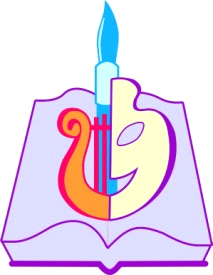 